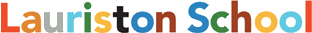 Rutland Road, London E9 7JS Telephone: 020 8985 6331 ~ Fax 020 8985 3823 Email: admin@lauriston.hackney.sch.uk	Executive Head: Mrs Janice ThomasLearning Support Assistant (part time) commencing November 2019Fixed Term until 31st August 2020      Salary: Scale 4 Pro rata term time only25 hrs per week 1pm – 6pm 		Annual Salary £14,700	Lauriston Primary School is looking to appoint a highly motivated and talented Learning Support Assistant to work alongside our dedicated staff to support individuals and small groups both in and outside the classroom. We require a suitably qualified (minimum NVQ2 or equivalent) and experienced individual.We offer great, well resourced, learning environments, collaborative approaches to teaching and learning and we need motivated candidates with energy and a sense of humour. With an understanding of children and how they learn. Main duties will include:Supervising and supporting students in classroom work across all areas of the curriculumLiaising with teaching staff  regarding work set in class and pastoral staff where necessarySetting appropriate expectations and establishing productive, supportive working relationships with the students and staffManage learners’ behaviour positively within the school systemSupport all other aspects of school life including lunchtimes and after-school clubs.We offer:Caring school where you will be supported and valuedExcellent professional developmentA stimulating and well resourced working environmentIf you are committed to helping children to make progress in every lesson, every day we would like to hear from you.Visits are warmly welcomed and encouraged.Please contact Lorraine Groom (lgroom@lauriston.hackney.sch.uk ) to arrange a visit and to submit your application form.Closing date: 		Friday 25th October 2019 4pmShortlisting:    		Tuesday 29th October 2019Recruitment day: 	Thursday 31st October 2019The interview process will involve tests for basic maths and literacy skillsLauriston School is committed to safeguarding and promoting the welfare of children and young people. All posts are subject to an enhanced DBS check. We welcome applications from all sections of the community, regardless of gender, race, religion, disability, sexual orientation or age.